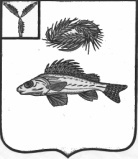 АДМИНИСТРАЦИЯНОВОСЕЛЬСКОГО МУНИЦИПАЛЬНОГО ОБРАЗОВАНИЯ
ЕРШОВСКОГО МУНИЦИПАЛЬНОГО РАЙОНА САРАТОВСКОЙ ОБЛАСТИПОСТАНОВЛЕНИЕот  30.10.2019 года		                                                                  № 93О внесении изменений в постановление  администрации Новосельского МО от 29.01.2019 г. № 10«Об утверждении муниципальной программы «Социальная поддержка и социальное обслуживание граждан Новосельского муниципального образования на 2018-2021 годы»Руководствуясь Уставом Новосельского муниципального образования Ершовского муниципального района Саратовской области, в соответствием с решением районного Собрания от 25.02.2009г. № 51-434 «Об утверждении Положения «О ежемесячной доплате к трудовой пенсии лицам, замещавших должности муниципальной службы в органах местного самоуправления Ершовского муниципального района» администрация Новосельского муниципального образования ПОСТАНОВЛЯЕТ:Изложить  постановление администрации Новосельского МО  от 29.01.2019 г. № 10 «Об утверждении муниципальной программы «Социальная поддержка и социальное обслуживание граждан Новосельского муниципального образования на 2018-2021 годы» в новой редакции:Приложение № 1 к «Муниципальная программа «Социальная поддержка и социальное обслуживание граждан Новосельского МО     на 2018-2021 годы»Муниципальная программа«Социальная поддержка и социальное обслуживание гражданНовосельского муниципального образованияЕршовского муниципального района Саратовской областина 2018-2021 годы»Паспорт муниципальной программы1. Характеристика сферы реализации муниципальной программыОсновной целью социальной политики в муниципальном образования являетсяпоследовательное повышение уровня и качества жизни отдельных категорий граждан, улучшение качества социального обслуживания.На территории Новосельского  муниципального образования Ершовского района проживает 226 пенсионеров  из них 1 человек , замещавших должности муниципальной службы в органах местного самоуправленияОдним из направлений реализации социальной политики является предоставление населению   установленных законодательством мер социальной поддержки. В целях реализации данного направления обеспечиваются мероприятия по назначению мер социальной поддержки.Особое внимание уделяется гражданам старшего поколения, им из средств местного бюджета производились ежемесячные выплаты. Объем освоенных средств составил: в 2019 году – 62,8 тыс. руб. в том числе:гражданам замещавшим должности муниципальной службы в органах местного самоуправления в соответствием с решением районного Собрания от 25.02.2009г. № 51-434 «Об утверждении Положения «О ежемесячной доплате к трудовой пенсии лицам, замещавших должности муниципальной службы в органах местного самоуправления Ершовского муниципального района» из средств местного бюджета было выплачено в 2019 году 62,8 тыс. руб.; Все это обусловливает необходимость продолжения практики решения задачи повышения качества жизни людей путем реализации муниципальной  программы, направленной на усиление социальной защищенности граждан и создание условий для их активного участия в жизни общества.2. Цели и задачи муниципальной программыОсновной целью программы является повышение уровня и качества жизни населения Новосельского муниципального образования Ершовского района путем обеспечения адресности предоставления социальной поддержки.Для достижения указанной цели предусматривается решение следующих задач:- организация предоставления дополнительных социальных гарантий отдельным категориям граждан;- своевременное и качественное предоставление мер  социальной поддержки. 3. Целевые показатели муниципальной программыРеализация программы позволит достигнуть следующих целевых показателей:Количество граждан получивших ежемесячные доплаты к трудовой пенсии лицам, замещавшим должности муниципальной службы в органах местного самоуправления Ершовского муниципального района на 1 человека в 2019 году;Повышение уровня и качества жизни отдельных категорий работников учреждений  Ершовского муниципального районаПовышение оплаты труда некоторых категорий работников администрации  Новосельского МО Ершовского муниципального района.Сведения о целевых показателях приведены в приложении № 1 к муниципальной программе.4. Прогноз конечных результатов муниципальной программы,сроки и этапы реализации муниципальной программы.Основными ожидаемыми результатами реализации муниципальной программы должно стать достижение следующих показателей:Улучшение материального положения отдельных категорий граждан:- замещавшим должности муниципальной службы в органах местного самоуправления Ершовского муниципального района;Муниципальная программа реализуется в один этап с 2018 по 2021 годы.5. Перечень основных мероприятий муниципальной программы.Перечень основных мероприятий муниципальной программы  представлен в приложении № 1 к муниципальной программе.6. Финансовое обеспечение реализации муниципальной программы.Общий объем финансирования программы –436,3 тыс. рублей, в том числе по годам: 2018 год –54,7 тыс. рублей; 2019 год –256,0 тыс. рублей; 2020 год –62,8 тыс. рублей; 2021 год- 62,8 тыс.рублей;по источникам финансирования: бюджет муниципального образования–  243,1 тыс. рублей:2018 год – 54,7 тыс. рублей; 2019 год – 62,8 тыс. рублей; 2020 год – 62,8 тыс. рублей; 2021 год-62,8 тыс.рублей;Внебюджетные средства – могут привлекаться средства внебюджетных источников.Основные сведения об объемах и источниках финансового обеспечения муниципальной программы указаны в приложении № 2 к муниципальной программе.7.Анализ рисков реализации муниципальной программыПри реализации настоящей государственной программы и для достижения поставленных целей необходимо учитывать возможные финансовые, экономические риски.Невыполнение целевых показателей и показателей результативности программы в полном объеме может быть обусловлено рисками, которые возможны из-за недостаточности и несвоевременности финансирования из местного бюджета.Преодоление финансовых рисков возможно при условии достаточного и своевременного финансирования мероприятий из местного бюджета, а так же путем перераспределения финансовых ресурсов местного бюджета.В целях управления указанными рисками в процессе реализации программы необходимо организовать контроль за исполнением мероприятий программы и достижения конечных результатов и эффективного использования финансовых средств программы.Подпрограмма 1.«Социальная поддержка граждан»Паспорт подпрограммыХарактеристика сферы реализации подпрограммыЗабота о людях должна выходить за пределы того, что связано с ориентацией на болезни, и предполагает обеспечение общего благосостояния, принимая во внимание взаимосвязь физических, психических, социальных и  духовных факторов.Одним из направлений реализации социальной политики является предоставление отдельным категориям граждан Новосельского МО Ершовского района социальной поддержки:- гражданам, замещавшим должности муниципальной службы в органах местного самоуправления Ершовского муниципального района;В целях реализации данного направления обеспечиваются мероприятия по назначению мер социальной поддержки.Особое внимание уделяется гражданам старшего поколения, им из средств местного бюджета производились ежемесячные выплаты. Объем освоенных средств составил: в 2019 году – 62,8 тыс. рублей.По решению районного Собрания от 25.02.2009г. № 51-434 «Об утверждении Положения «О ежемесячной доплате к трудовой пенсии лицам, замещавших должности муниципальной службы в органах местного самоуправления Все это обусловливает необходимость продолжения практики решения задачи повышения качества жизни людей путем реализации комплексной программы, направленной на усиление социальной защищенности граждан и создание условий для их активного участия в жизни общества2. Цели, задачи подпрограммыОсновной целью подпрограммы является повышение уровня и качества жизни отдельных категорий граждан Ершовского муниципального района путем обеспечения адресности предоставления социальной поддержки.Для достижения указанной цели предусматривается решение следующих задач:- организация предоставления дополнительных социальных гарантий отдельным категориям граждан;- своевременное и качественное предоставление мер социальной поддержки3. Целевые показатели подпрограммы- получающих ежемесячные доплаты к трудовой пенсии замещавшим должности муниципальной службы в органах местного самоуправления Новосельского МО Ершовского района с 1 чел. в 2019 году;Сведения о целевых показателях приведены в приложении № 1 к муниципальной программе.4.Перечень основных мероприятий подпрограммыПеречень основных мероприятий  представлен в приложении № 2 к муниципальной программе.5. Объем финансового обеспечения реализации подпрограммыОбщий объем финансирования программы –243,1 тыс. рублей, в том числе по годам: 2018 год – 54,7 тыс. рублей; 2019 год – 62,8 тыс. рублей; 2020 год – 62,8 тыс. рублей; 2021 год-62,8 тыс.рублей;по источникам финансирования: бюджет муниципального образования – 243,1 тыс. рублей:2018 год – 54,7 тыс. рублей; 2019 год – 62,8 тыс. рублей; 2020 год – 62,8 тыс. рублей; 2021 год-62,8 тыс.рублей;Основные сведения об объемах и источниках финансового обеспечения муниципальной подпрограммы указаны в приложении № 3 к муниципальной программе.6.Анализ рисков реализации подпрограммыНевыполнение целевых показателей и показателей результативности подпрограммы в полном объеме может быть обусловлено определёнными рисками.Преодоление финансовых рисков возможно при условии достаточного и своевременного финансирования мероприятий из районного бюджета, а так же путем перераспределения финансовых ресурсов районного бюджета.Контроль за выполнением мероприятий подпрограммы позволит избежать возможные риски.Подпрограмма 2. Повышение оплаты труда некоторых категорий работников муниципальных учрежденийПаспорт  подпрограммы1. Характеристика сферы реализации подпрограммы        Подпрограмма направлена на дальнейшее сохранение кадрового потенциала, повышение престижности профессий в бюджетном секторе экономики, повышение оплаты труда, и доведение заработной платы работников муниципальных учреждений  до   МРОТ.        Все это обусловливает необходимость продолжения практики решения задачи повышения качества жизни работников путем реализации муниципальной  подпрограммы, направленной на усиление социальной защищенности работников и создание условий для их активного участия в жизни общества.2. Цели, задачи подпрограммыОсновной целью подпрограммы является повышение уровня и качества жизни отдельных  категорий  работников муниципальных учреждений  Ершовского муниципального района, сохранение кадрового потенциала, повышение престижности и привлекательности работы в учреждении, обеспечение соответствующей  оплаты труда работников качеству оказания ими муниципальных услуг (выполнения работы).3. Целевые показатели подпрограммыРеализация подпрограммы позволит достигнуть следующих целевых показателей:Повышение оплаты труда некоторых категорий работников муниципальных учреждений на 4 процента.Сведения о целевых показателях приведены в приложении № 2 к муниципальной программе.4.Перечень основных мероприятий подпрограммыПеречень основных мероприятий  представлен в приложении № 1 к муниципальной программе.                          5. Объем финансового обеспечения реализации  подпрограммыОбщий объем финансирования программы –193,2 тыс. рублей, в том числе: 2019 год – 193,2 тыс. рублей. по источникам финансирования: местный бюджет – 19,3 тыс. рублей:областной бюджет-173,9 тыс. руб.2019 год – 193,2 тыс. рублей; 2020 год-0,0 тыс. руб.2021 год-0,0 тыс. руб.     Основные сведения об объемах и источниках финансового обеспечения муниципальной подпрограммы указаны в приложении № 2 к муниципальной программе.6.Анализ рисков реализации подпрограммы           Возможные риски, связанные с реализацией подпрограммы, определяются следующими факторами:- ограниченность источников финансирования;- рост инфляции выше прогнозного уровня;- форс-мажорные обстоятельства.          Минимизация рисков возможна в результате координации действий участников подпрограммы, регулярного мониторинга реализации подпрограммы, своевременной корректировки перечня основных мероприятий и показателей подпрограммы.Глава Новосельского МО:                                                                        И.П. ПроскурнинаНаименование программы«Социальная поддержка и социальное обслуживание граждан Новосельского муниципального образования Ершовского района на 2018-2021 годы» (далее муниципальная программа)«Социальная поддержка и социальное обслуживание граждан Новосельского муниципального образования Ершовского района на 2018-2021 годы» (далее муниципальная программа)«Социальная поддержка и социальное обслуживание граждан Новосельского муниципального образования Ершовского района на 2018-2021 годы» (далее муниципальная программа)«Социальная поддержка и социальное обслуживание граждан Новосельского муниципального образования Ершовского района на 2018-2021 годы» (далее муниципальная программа)«Социальная поддержка и социальное обслуживание граждан Новосельского муниципального образования Ершовского района на 2018-2021 годы» (далее муниципальная программа)Ответственный исполнитель муниципальной программы Администрация Новосельского муниципального образования Ершовского района Саратовской области Администрация Новосельского муниципального образования Ершовского района Саратовской области Администрация Новосельского муниципального образования Ершовского района Саратовской области Администрация Новосельского муниципального образования Ершовского района Саратовской области Администрация Новосельского муниципального образования Ершовского района Саратовской областиСоисполнители муниципальной программыфинансовое управление администрации Ершовского муниципального района Саратовской области; финансовое управление администрации Ершовского муниципального района Саратовской области; финансовое управление администрации Ершовского муниципального района Саратовской области; финансовое управление администрации Ершовского муниципального района Саратовской области; финансовое управление администрации Ершовского муниципального района Саратовской области; Участники муниципальной программыотсутствуютотсутствуютотсутствуютотсутствуютотсутствуютУтверждаемые ведомственные целевые программы в сфере реализации муниципальной программыотсутствуютотсутствуютотсутствуютотсутствуютотсутствуютМуниципальные подпрограммыПодпрограмма 1 2 Социальная поддержка гражданПодпрограмма 2 Повышение оплаты труда некоторых категорий работников муниципальных учрежденийПодпрограмма 1 2 Социальная поддержка гражданПодпрограмма 2 Повышение оплаты труда некоторых категорий работников муниципальных учрежденийПодпрограмма 1 2 Социальная поддержка гражданПодпрограмма 2 Повышение оплаты труда некоторых категорий работников муниципальных учрежденийПодпрограмма 1 2 Социальная поддержка гражданПодпрограмма 2 Повышение оплаты труда некоторых категорий работников муниципальных учрежденийПодпрограмма 1 2 Социальная поддержка гражданПодпрограмма 2 Повышение оплаты труда некоторых категорий работников муниципальных учрежденийЦели муниципальной программы повышение качества жизни отдельных категорий граждан и работников  Новосельского муниципального образования Ершовского районаповышение качества жизни отдельных категорий граждан и работников  Новосельского муниципального образования Ершовского районаповышение качества жизни отдельных категорий граждан и работников  Новосельского муниципального образования Ершовского районаповышение качества жизни отдельных категорий граждан и работников  Новосельского муниципального образования Ершовского районаповышение качества жизни отдельных категорий граждан и работников  Новосельского муниципального образования Ершовского районаЗадачи муниципальной программыреализация полномочий в сфере социальной поддержки отдельным категориям граждан в части предоставления дополнительных социальных гарантийПовышение оплаты труда некоторых категорий работников администрации  Новосельского МО Ершовского муниципального района.реализация полномочий в сфере социальной поддержки отдельным категориям граждан в части предоставления дополнительных социальных гарантийПовышение оплаты труда некоторых категорий работников администрации  Новосельского МО Ершовского муниципального района.реализация полномочий в сфере социальной поддержки отдельным категориям граждан в части предоставления дополнительных социальных гарантийПовышение оплаты труда некоторых категорий работников администрации  Новосельского МО Ершовского муниципального района.реализация полномочий в сфере социальной поддержки отдельным категориям граждан в части предоставления дополнительных социальных гарантийПовышение оплаты труда некоторых категорий работников администрации  Новосельского МО Ершовского муниципального района.реализация полномочий в сфере социальной поддержки отдельным категориям граждан в части предоставления дополнительных социальных гарантийПовышение оплаты труда некоторых категорий работников администрации  Новосельского МО Ершовского муниципального района.Ожидаемые конечные результаты реализации муниципальной программыулучшение материального положения отдельных категорий гражданулучшение материального положения отдельных категорий гражданулучшение материального положения отдельных категорий гражданулучшение материального положения отдельных категорий гражданулучшение материального положения отдельных категорий гражданСроки реализации муниципальной программы 2018 - 2021 годы2018 - 2021 годы2018 - 2021 годы2018 - 2021 годы2018 - 2021 годыОбъемы финансового обеспечения муниципальной программы, в том числе по годамрасходы (тыс. руб.)расходы (тыс. руб.)расходы (тыс. руб.)расходы (тыс. руб.)расходы (тыс. руб.)Объемы финансового обеспечения муниципальной программы, в том числе по годамВсего2018 год2019 год2020 год2021год436,354,7256,062,862,8федеральный бюджет (прогноз)00000областной бюджет (прогноз)193,20193,200внебюджетные источники (прогноз) 00000Местный бюджет243,154,762,862,862,8Целевые показатели муниципальной программы (индикаторы)Повышение уровня и качества жизни отдельных категорий работников учреждений  Ершовского муниципального района. Повышение оплаты труда на 4 процента, улучшение материального положения отдельных категорий работников муниципальных учреждений..Повышение уровня и качества жизни отдельных категорий работников учреждений  Ершовского муниципального района. Повышение оплаты труда на 4 процента, улучшение материального положения отдельных категорий работников муниципальных учреждений..Повышение уровня и качества жизни отдельных категорий работников учреждений  Ершовского муниципального района. Повышение оплаты труда на 4 процента, улучшение материального положения отдельных категорий работников муниципальных учреждений..Повышение уровня и качества жизни отдельных категорий работников учреждений  Ершовского муниципального района. Повышение оплаты труда на 4 процента, улучшение материального положения отдельных категорий работников муниципальных учреждений..Повышение уровня и качества жизни отдельных категорий работников учреждений  Ершовского муниципального района. Повышение оплаты труда на 4 процента, улучшение материального положения отдельных категорий работников муниципальных учреждений..Наименование   подпрограммы«Социальная поддержка граждан» (далее подпрограмма)«Социальная поддержка граждан» (далее подпрограмма)«Социальная поддержка граждан» (далее подпрограмма)«Социальная поддержка граждан» (далее подпрограмма)«Социальная поддержка граждан» (далее подпрограмма)Ответственный исполнитель подпрограммы Администрация Новосельского муниципального образования  Ершовского  района Администрация Новосельского муниципального образования  Ершовского  района Администрация Новосельского муниципального образования  Ершовского  района Администрация Новосельского муниципального образования  Ершовского  района Администрация Новосельского муниципального образования  Ершовского  районаСоисполнители  подпрограммыотсутствуютотсутствуютотсутствуютотсутствуютотсутствуютЦели  программы повышение уровня и качества жизни отдельным категориям граждан  Ершовского муниципального района путем обеспечения адресности предоставления социальной поддержкиповышение уровня и качества жизни отдельным категориям граждан  Ершовского муниципального района путем обеспечения адресности предоставления социальной поддержкиповышение уровня и качества жизни отдельным категориям граждан  Ершовского муниципального района путем обеспечения адресности предоставления социальной поддержкиповышение уровня и качества жизни отдельным категориям граждан  Ершовского муниципального района путем обеспечения адресности предоставления социальной поддержкиповышение уровня и качества жизни отдельным категориям граждан  Ершовского муниципального района путем обеспечения адресности предоставления социальной поддержкиЗадачи   подпрограммыорганизация предоставления дополнительных социальных гарантий отдельным категориям граждан;своевременное и качественное предоставление мер социальной поддержкиорганизация предоставления дополнительных социальных гарантий отдельным категориям граждан;своевременное и качественное предоставление мер социальной поддержкиорганизация предоставления дополнительных социальных гарантий отдельным категориям граждан;своевременное и качественное предоставление мер социальной поддержкиорганизация предоставления дополнительных социальных гарантий отдельным категориям граждан;своевременное и качественное предоставление мер социальной поддержкиорганизация предоставления дополнительных социальных гарантий отдельным категориям граждан;своевременное и качественное предоставление мер социальной поддержкиОжидаемые конечные результаты реализации подпрограммыулучшение материального положения отдельных категорий гражданулучшение материального положения отдельных категорий гражданулучшение материального положения отдельных категорий гражданулучшение материального положения отдельных категорий гражданулучшение материального положения отдельных категорий гражданСроки реализации подпрограммы2018-2021 гг.2018-2021 гг.2018-2021 гг.2018-2021 гг.2018-2021 гг.Объемы финансового обеспечения подпрограммы, в том числе по годамрасходы (тыс. руб.)расходы (тыс. руб.)расходы (тыс. руб.)расходы (тыс. руб.)расходы (тыс. руб.)Объемы финансового обеспечения подпрограммы, в том числе по годамвсего2018201920202021бюджет МО243,154,762,862,862,8федеральный бюджет (прогноз)0000областной бюджет (прогноз)0000внебюджетные источники (прогноз) 0000Местный бюджет243,154,762,862,862,8Целевые показатели подпрограммы (индикаторы)количество граждан получающих ежемесячные доплаты к трудовой пенсии замещавшим должности муниципальной службы в органах местного самоуправления Новосельского муниципального образования Ершовского района на 1 чел. количество граждан получающих ежемесячные доплаты к трудовой пенсии замещавшим должности муниципальной службы в органах местного самоуправления Новосельского муниципального образования Ершовского района на 1 чел. количество граждан получающих ежемесячные доплаты к трудовой пенсии замещавшим должности муниципальной службы в органах местного самоуправления Новосельского муниципального образования Ершовского района на 1 чел. количество граждан получающих ежемесячные доплаты к трудовой пенсии замещавшим должности муниципальной службы в органах местного самоуправления Новосельского муниципального образования Ершовского района на 1 чел. количество граждан получающих ежемесячные доплаты к трудовой пенсии замещавшим должности муниципальной службы в органах местного самоуправления Новосельского муниципального образования Ершовского района на 1 чел. Наименование   подпрограммы«Повышение оплаты труда некоторых категорий работников муниципальных учреждений» (далее подпрограмма).«Повышение оплаты труда некоторых категорий работников муниципальных учреждений» (далее подпрограмма).«Повышение оплаты труда некоторых категорий работников муниципальных учреждений» (далее подпрограмма).«Повышение оплаты труда некоторых категорий работников муниципальных учреждений» (далее подпрограмма).Ответственный исполнитель подпрограммы Администрации  Новосельского муниципального образования Ершовского муниципального района  Саратовской области. Администрации  Новосельского муниципального образования Ершовского муниципального района  Саратовской области. Администрации  Новосельского муниципального образования Ершовского муниципального района  Саратовской области. Администрации  Новосельского муниципального образования Ершовского муниципального района  Саратовской области.Соисполнители  подпрограммыотсутствуетотсутствуетотсутствуетотсутствуетЦели  программы Повышение уровня и качества жизни отдельных категорий работников учреждений  Ершовского муниципального района. Повышение уровня и качества жизни отдельных категорий работников учреждений  Ершовского муниципального района. Повышение уровня и качества жизни отдельных категорий работников учреждений  Ершовского муниципального района. Повышение уровня и качества жизни отдельных категорий работников учреждений  Ершовского муниципального района. Задачи   подпрограммыПовышение оплаты труда некоторых категорий работников администрации  Новосельского МО Ершовского муниципального района. Повышение оплаты труда некоторых категорий работников администрации  Новосельского МО Ершовского муниципального района. Повышение оплаты труда некоторых категорий работников администрации  Новосельского МО Ершовского муниципального района. Повышение оплаты труда некоторых категорий работников администрации  Новосельского МО Ершовского муниципального района. Ожидаемые конечные результаты реализации   подпрограммыУлучшение материального положения отдельных категорий работников, повышение оплаты труда на 4 процента.Улучшение материального положения отдельных категорий работников, повышение оплаты труда на 4 процента.Улучшение материального положения отдельных категорий работников, повышение оплаты труда на 4 процента.Улучшение материального положения отдельных категорий работников, повышение оплаты труда на 4 процента.Сроки  реализации  подпрограммы2019 г.2019 г.2019 г.2019 г.Объемы финансового обеспечения подпрограммы, в том числе по годамрасходы (тыс. руб.)расходы (тыс. руб.)расходы (тыс. руб.)расходы (тыс. руб.)Объемы финансового обеспечения подпрограммы, в том числе по годамВсего -193,22019г.193,22020г.02021г.0Местный бюджет19,319,300федеральный бюджет (прогнозно)0000областной бюджет (прогнозно)173,9173,900внебюджетные источники (прогнозно) 0000Целевые показатели подпрограммы (индикаторы)Повышение оплаты труда на 4 процента, улучшение материального положения отдельных категорий работников муниципальных учреждений..Повышение оплаты труда на 4 процента, улучшение материального положения отдельных категорий работников муниципальных учреждений..Повышение оплаты труда на 4 процента, улучшение материального положения отдельных категорий работников муниципальных учреждений..Повышение оплаты труда на 4 процента, улучшение материального положения отдельных категорий работников муниципальных учреждений..